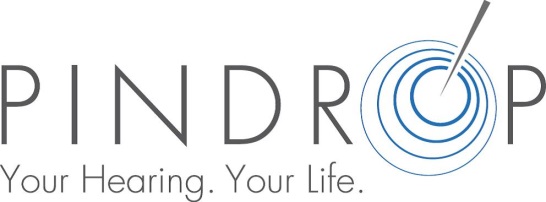 Our Pindrop Hearing experts have been providing services to Canadians for over 20 years.    At Pindrop Hearing we realize it’s not about hearing loss, it’s about being part of the conversation. Our compassionate hearing professionals understand that each person’s challenges are unique. We strive to enhance lives by pairing our expertise with industry-leading technology so that our clients can reconnect with those that matter most.  We are currently looking for a dedicated and compassionate Audiologist to join our Calgary team. Job Description:Work requirements include basic diagnostic procedures and hearing aid selection, fitting and follow-up. Our practice emphasizes counselling and thorough compassionate patient care. The ideal candidate will strive to provide the best outcome for each patient.Qualifications:·Masters in Audiology from a recognized university program·Current registration with the College of Audiologist and Speech-Language Pathologists is required  ·Ability to communicate with patients and counsel to their specific needs·Results oriented·Persuasive negotiating skills to influence outcomes·Ability to work independently with little supervision·Well-developed clinical skills and demonstrated thoroughness, accuracy and attention to detail·Commitment to quality improvement initiatives·Ability to adapt to changeWe offer:A competitive salary commensurate with qualifications, experience and performancePaid professional association feesContinuing education and trainingAn amazing team of colleagues and leaders Interested applicants please submit your resume to marianne@pindrop.ca.  We thank you for your interest, but only candidates selected for an interview will be contacted.  